  Принято на сессииСовета депутатов 02.06.2022г.Р Е Ш Е Н И Еот 02 июня 2022г.                село Усть-Бюр                               № 42                                                                           Об итогах исполнения муниципальной программы«Профилактика наркомании и токсикомании на территории Усть-Бюрского сельсовета» за 2021 год           Заслушав и обсудив Отчет администрации об итогах исполнения муниципальной программы «Профилактика наркомании и токсикомании на территории Усть-Бюрского сельсовета» в 2021 году, в соответствии со статьей 9 Устава МО Усть-Бюрский сельсовет, Совет депутатов Усть-Бюрского сельсовета                        РЕШИЛ:      1. Отчет об итогах исполнения муниципальной программы «Профилактика наркомании и токсикомании на территории Усть-Бюрского сельсовета» в 2021 году принять к сведению.    2.   Отчет об итогах исполнения муниципальной программы «Энергосбережение и повышение энергетической эффективности на территории Усть-Бюрского сельсовета» в 2021 году разместить на сайте администрации Усть-Бюрского сельсовета     3. Решение вступает в силу со дня его принятия.                    Глава            Усть-Бюрского сельсовета:                                             /Е.А.Харитонова/Годовой отчет о ходе реализации и оценке эффективности  муниципальной программы «Профилактика наркомании и токсикомании на территории Усть-Бюрского сельсовета» ИНФОРМАЦИЯ о реализации муниципальной программы «Профилактика наркомании и токсикомании на территории Усть-Бюрского сельсовета» за 2021 год. Ответственный исполнитель: Администрация Усть-Бюрского сельсовета (тыс. рублей) Пояснительная записка о реализации муниципальной программы«Профилактика наркомании и токсикомании на территории Усть-Бюрского сельсовета» за 2021 год1. Описание ситуации в сфере реализации муниципальной программы на начало отчетного финансового года Муниципальная программа «Профилактика наркомании и токсикомании на территории Усть-Бюрского сельсовета» утверждена постановлением главы Усть-Бюрского сельсовета от 05.11.2020г. № 62-п. Данная программа была разработана администрацией Усть-Бюрского сельсовета. Основной целью данной программы является: - ограничение распространения наркомании, токсикомании и связанных с ними негативных социальных последствий.Достижение указанной цели обеспечивается решением следующих приоритетных задач муниципальной программы:- развитие системы информационно-пропагандистской работы по формированию негативного общественного мнения к немедицинскому потреблению наркотиков;- реализация единой стратегии и тактики в межведомственном взаимодействии по профилактике наркомании и токсикомании;- проведение комплексных оперативно - профилактических мероприятий, направленных на противодействие незаконному обороту наркотических средств; - выявление потребителей психоактивных веществ на ранней стадии;- повышение информированности населения по проблемам злоупотребления психоактивными веществами. Повсеместный рост употребления наркотиков, алкоголя и других психоактивных веществ в регионах Российской Федерации вызывает тревогу и озабоченность общественности и требует незамедлительного принятия радикальных мер, направленных как на пресечение, так и на предупреждение распространения упомянутых негативных явлений. Особую озабоченность вызывает вовлечение в наркопотребление подростков и молодёжи, что представляет реальную угрозу будущему и национальной безопасности России.Климатические особенности нашего региона благоприятно влияют на произрастание дикорастущей конопли, которая пользуется популярностью среди лиц, употребляющих наркотики. Наличие собственной сырьевой базы способствует изготовлению её производных. Засоренность Хакасии дикорастущей коноплей является одним из ключевых факторов негативного развития наркоситуации в республике.2. Перечень мероприятий, реализуемых в рамках муниципальной программы (причины частичного или полного невыполнения) с указанием объемов бюджетных ассигнований, направленных на их реализацию В 2021 году на финансирование мероприятий муниципальной программы «Профилактика наркомании и токсикомании на территории Усть-Бюрского сельсовета» в бюджете муниципального образования было предусмотрено 9,4 тыс. руб., израсходовано 9,2 тыс. руб. Исполнение составило 97,9%.Бюджетные средства направлены на реализацию следующих мероприятий:   Основное мероприятие 1 «Предотвращение незаконного распространения наркотических веществ на территории Усть-Бюрского сельсовета». По направлению «уничтожение очагов произрастания дикорастущей конопли, как сырья для изготовления наркотических средств» израсходовано 7,3 тыс. руб. Выявлено и уничтожено на территории Усть-Бюрского сельсовета очагов дикорастущей конопли на площади 1447 м2, в том числе на территории ул. Лесная – 12 м2, за старой заправкой – 15 м2, огород ул. Школьная - 30 м2, вокруг мусорных контейнеров ул. Школьная, ул. Станционная – 100 м2, за ул. Лесная – 30 м2, ул. Лесная мусорный контейнер – 24 м2, возле дамбы р. Бюря 50 м2, за ул. Ленина № 42 - 30 м2, № 44 – 6 м2, № 46 – 250 м2, огород в конце ул. Титова – 900 м2. Обработка наркосодержащих растений осуществлялась химическим веществом гербицидом сплошного действия «Торнадо». По направлению «приобретение баннеров» израсходовано 1,9 тыс. руб. Для информирования населения о вреде наркотиков были приобретены баннеры в количестве 4 штук и развешаны на территории Усть-Бюрского сельсовета.В рамках мероприятия по профилактике злоупотребления наркотиками и их незаконного оборота в 2021 году для работы с учащимися, состоящими на учете, совместно со специалистами администрации привлекались социальный педагог МБОУ «Усть-Бюрской СОШ» и члены КДН. Совместно с ними были проведены мероприятия:- сверка списков учащихся, состоящих на учете в ГДН, списка неблагополучных семей;- проведение операции «Всеобуч», которая проводилась с целью выявления детей, не приступивших к занятиям; - курс бесед на правовые темы с учащимися «Алкоголь – это опасно», «Вовлечение несовершеннолетних в употребление спиртных напитков или одурманивающих средств», «Курить, здоровью вредить», «Как уберечь детей от наркотиков?» (памятка для родителей), «Наркотик бьет без промаха по твоей жизни!», «Самое страшное зло - наркотики», «Самые распространенные мифы о наркотиках. Как сказать: «НЕТ»», «Наркотикам нет! Как уберечь наших детей от этого зла»;- посещение семей. С целью информирования населения по вопросам противодействия наркомании и токсикомании в местах массового пребывания размещены баннеры в количестве 4 штук, а также в местной газете «Усть-Бюрский вестник» размещена статья «Памятка по борьбе с дикорастущей коноплей». В рамках проведение профилактических мероприятий антинаркотической направленности осуществлялись следующие мероприятия:МКУ «Усть-Бюрский СДК» провели 13 мероприятий, в которых приняли участие 122 человека (2020г.- 9/105).Ежегодно составляется план по работе с «трудными» подростками по направлениям:- по снижению подростковой преступности;- по профилактике немедицинского потребления несовершеннолетними наркотических средств и психотропных веществ, а также спиртосодержащей продукции;Большая работа ведется с детьми и подростками, стоящими на различных видах учёта, с подростками из «группы риска». Работниками МКУ «Усть-Бюрского СДК» еженедельно приглашаются на беседы, информационные часы по данным направлениям. За каждым подростком закреплен наставник, и в вечернее время проверяют неблагополучные семьи с трудными подростками.Мероприятия антинаркотической направленности проводятся по различным формам: беседы, акции, информационные часы, спортивные мероприятия.12 октября была проведена интеллектуальная игра-беседа «Мы выбираем спорт, как альтернативу пагубным привычкам». Вместе с ребятами определили, какие привычки есть, и разделили на группы «вредные» и «полезные». Дети активно включились в разговор, приводили примеры из жизни о том, как вредные привычки пагубно влияют на здоровье и жизнь человека. Подростки могут свернуть на преступный путь по разным причинам - от банального отсутствия денег, воспитания, до погони за легкими деньгами. Однако незнание закона не освобождает от ответственности, а умышленное нарушение приводит к тяжелым последствиям. В мероприятии приняло участие 12 человек.МБОУ «Усть-Бюрская СОШ»:Согласно плану воспитательной работы, в целях предупреждения и профилактики правонарушений и употребления психоактивных веществ среди детей и подростков на протяжении всего учебного года велась работа по выявлению несовершеннолетних, находящихся в социально-опасном положении, а также учащихся, не посещающих или систематически пропускающих по неуважительным причинам занятия:- составлялись списки;- своевременно ставились такие дети на внутришкольный контроль;- велась работа по устранению причин, условий и обстоятельств, способствующих совершению правонарушений несовершеннолетними.Мероприятия антинаркотической направленности, а также по профилактике алкоголизма среди подростков проводятся по различным формам: акции, классные часы, оформление и распространение рисунков, плакатов и буклетов, показ фильмов о наркомании, профилактические беседы, интеллектуальные игры, флэш-мобы (41 мероприятие с 100% участием учеников).В течение года с учащимися проводят тестирование на предмет употребления наркотических и психотропных веществ в возрасте от 13 до 17 лет (65 учащихся).С педагогическим коллективом проводится консультирование и оказание методической помощи классным руководителям по подготовке и проведении классных часов и внеклассных мероприятий по вопросам профилактики потребления наркотических и психоактивных веществ среди несовершеннолетних.В 2021 году дистанционно проведены общешкольные родительские собрания по вопросам антинаркотической пропаганды с привлечением специалистов других ведомств (охват 414 чел.). Также распространены листовки, памятки профилактического содержания на родительских собраниях в рамках антинаркотической акции «Родительский урок» (охват 198 чел.).В сельской библиотеке с. Усть-Бюр работает клуб «Подросток» для организации досуга и занятости несовершеннолетних. Проведено 6 мероприятий, в которых приняли участие 30 человек.В рамках реализации мероприятий программы достигнута главная цель – формирование у детей и подростков навыков здорового образа жизни, ценностного отношения к своему здоровью, отрицательного отношения к распространению и употреблению наркотических и психотропных веществ, организация полезной занятости детей, а также создание условий развития их творческих способностей.  Факторы, влияющие на решение данной проблемы, заключаются в том, что   летние каникулы — самые продолжительные и поэтому необходимо уделить повышенное внимание качеству отдыха детей, который включает в себя и культурно-массовые мероприятия, и оздоровительные. Дети, которые остаются «за бортом», так называемые — неблагополучные, летом предоставлены сами себе, часто просто бродят по улицам села. Отсюда идет большая опасность возникновения наркомании, табакокурения. Чем больше времени ребенок проводит в обществе педагога, воспитателя или работника культуры, тем меньше времени у него остается на проявление негативного поведения, блокируется возможность вовлечения в неблагополучные компании. 3. Результаты оценки эффективности муниципальной программы Оценка эффективности муниципальной программы получена в соответствии с Порядком разработки, утверждения, реализации и оценки эффективности муниципальных программ Усть-Бюрского сельсовета, утвержденным постановлением администрации Усть-Бюрского сельсовета от 25.12.2013 № 67-п и представлена в таблице 1.  Показателем эффективности реализации муниципальной программы «Противодействие незаконному обороту наркотиков, снижение масштабов наркотизации населения в Усть-Абаканском районе» за 2021 год является:  - доля школьников, вовлеченных в профилактические мероприятия, проводимые в рамках школьной программы в МБОУ «Усть-Бюрской СОШ» до 100%, было вовлечено 249 учащихся от общей численности обучающихся (249 человек), что составило 100 % от общей численности обучающихся; -Кол-во мероприятий для подростков и молодежи, вовлеченных в профилактические мероприятия антинаркотической направленности, проведенных в сельской библиотеке и МКУ «Усть-Бюрский СДК», показатель составил 19 мероприятий. Количество участников – 152. Таблица 1ОТЧЕТоб оценке эффективности реализации муниципальной программы Усть-Бюрского сельсоветаза 2021 годМуниципальная программа «Профилактика наркомании и токсикомании на территории Усть-Бюрского сельсовета»  Исполнитель: заместитель главного бухгалтера по экономическим вопросам Т.А. Рассказова 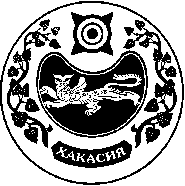 СОВЕТ ДЕПУТАТОВ  УСТЬ-БЮРСКОГО  СЕЛЬСОВЕТАОтветственный исполнитель муниципальной программы  Администрация Усть-Бюрского сельсовета Отчетный период 2021 год Дата составления отчета 01.04.2022г. Непосредственный исполнитель Заместитель главного бухгалтера по экономическим вопросам Рассказова Т.А. 2-20-63 (должность, ФИО, номер телефона) Заместитель главного бухгалтера по экономическим вопросам Рассказова Т.А. 2-20-63 № п/п Наименование     программы План на 2021 год План на 2021 год Кассовые расходы с начала 2021 годаКассовые расходы с начала 2021 годаКассовые расходы с начала 2021 годаВыполнено с начала  года %   (гр. 10*100/ гр.6) Информация о выполненных мероприятиях Примечания  (причины частичного или полного неисполнения каких-либо мероприятий Программы) № п/п Наименование     программы МБ РХ РФ Всего МБ РХ РФ Всего Выполнено с начала  года %   (гр. 10*100/ гр.6) Информация о выполненных мероприятиях Примечания  (причины частичного или полного неисполнения каких-либо мероприятий Программы) 1 2 3 4 5 6 7 8 9 10 11 12 13 1. Профилактика наркомании и токсикомании на территории Усть-Бюрского сельсовета9,4 - - 9,4 9,2 - - 9,2 97,9 1,9 – приобретение баннеров;7,3 – уничтожение дикорастущей конопли                                             Наименование       
       показателя         Единица 
измеренияЗначение целевого показателяЗначение целевого показателяЗначение целевого показателя      Наименование       
       показателя         Единица 
измеренияутверждено в    
муниципальной     программе     
достигнутооценка в   
баллахДоля уничтоженных очагов дикорастущей конопли от общей площади зарегистрированных %100100+1Доля школьников, вовлеченных в профилактические мероприятия, проводимые в рамках школьной программы%100100+1Кол-во мероприятий для подростков и молодежи, вовлеченных в профилактические мероприятия антинаркотической направленности, проведенных в сельской библиотеке и МКУ «Усть-Бюрский СДК»шт1919+1Итоговая сводная оценка      Х             Х             Х     +3/3Оценка эффективности     
муниципальной программы
по итоговой сводной      
оценке, процентов        Оценка эффективности 100 %. Программа эффективная.Оценка эффективности 100 %. Программа эффективная.Оценка эффективности 100 %. Программа эффективная.Оценка эффективности 100 %. Программа эффективная.